
Собрание  представителей сельского поселения Артюшкино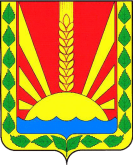 муниципального района Шенталинский Самарской  областисело Артюшкино,   ул. Советская, 61тел. (8-84652)47-5-10e-mail: artyushkino@shentala.su   http://www artyushkino.shentala.suРЕШЕНИЕ от 29 мая  2023 г.		                                                            № 143Об одобрении проектов Соглашений о передаче Администрацией муниципального района Шенталинский Самарской области Администрациям сельских поселений муниципального района Шенталинский Самарской области осуществления части полномочий по решению вопросов местного значения - по организации и проведению мероприятий с несовершеннолетними в период каникул и свободное от учебы время в 2023 году на территории сельского поселения Артюшкино  муниципального района Шенталинский Самарской области            В соответствии с частью 4 ст. 15, пунктом 30 части 1 статьи 14 Федерального закона от 06.10.2003 № 131-ФЗ «Об общих принципах организации местного самоуправления в Российской Федерации», руководствуясь Уставом муниципаль-ного района Шенталинский Самарской области, Законом Самарской области от 30.11.2022 № 118-ГД «Об областном бюджете на 2023 год и на плановый период 2024 и 2025 годов», постановлением Правительства Самарской области от 21.01.2015 №6 «Об утверждении  государственной программы Самарской области «Развитие образования и повышение эффективности реализации молодежной политики в Самарской области» на 2015-2030 годы», Соглашением о предоставлении субсидии  из областного бюджета местным бюджетам в Самарской области от 13.02.2023 №35, заключенным между Администрацией муниципального района Шенталинский Самарской области и министерством образования и науки Самарской области, Собрание представителей сельского поселения Артюшкино муниципального района Шенталинский Самарской области РЕШИЛО:     1. Одобрить проект Соглашения о передаче Администрацией муниципального района Шенталинский Самарской области Администрации сельского поселения Артюшкино муниципального района Шенталинский Самарской области осуществления части полномочий по решению вопросов местного значения - по организации и проведению мероприятий с несовершеннолетними в период каникул и свободное от учебы время в 2023 году на территории сельского поселения Артюшкино муниципального района Шенталинский Самарской области (приложение № 1).2. Опубликовать настоящее решение в газете "Вестник поселения Артюшкино".     3. Настоящее решение вступает в силу со дня его официального опубликования.Глава сельского поселения Артюшкиномуниципального района Шенталинский                                                    О.В. ЗайцеваПредседатель Собрания представителейсельского поселения Артюшкиномуниципального района Шенталинский                                                О.Г. Григорьев 